РЕСПУБЛИКА ДАГЕСТАНАДМИНИСТРАЦИЯ МУНИЦИПАЛЬНОГО РАЙОНА«МАГАРАМКЕНТСКИЙ РАЙОН»ПОСТАНОВЛЕНИЕ № 518 «29» декабря 2021                                                                                                     с. МагарамкентОб утверждении муниципальной программы "Создание благоприятных условий для привлечения инвестиций в экономику МР «Магарамкентский район» на 2022-2024 годы»В соответствии с Федеральным законом Российской Федерации от 28.06.2014 г. №172 «О стратегическом планировании в Российской Федерации», в целях обеспечения стабильного социально – экономического развития муниципального района «Магарамкентский район» постановляю:Утвердить прилагаемую программу "Создание благоприятных условий для привлечения инвестиций в экономику МР «Магарамкентский район» на 2022-2024 годы» (далее Программа).Финансовому управлению администрации муниципального района "Магарамкентский район" исходя из объемов финансовых средств, предусмотренных в бюджете муниципального района «Магарамкентский район» на соответствующий период обеспечить финансирование мероприятий ПрограммыРазместить настоящее постановление на официальном сайте администрации муниципального района «Магарамкентский район».Врио главы муниципального района                                 Ф.Э.Рагимханов                                                                                                              Утверждено постановлением администрации МР «Магарамкентский район» от «29»__12____2021 года №518Программа "Создание благоприятных условий для привлечения инвестиций в экономику МР «Магарамкентский район» на 2022-2024 годы»
Паспорт программы "Создание благоприятных условий для привлечения инвестиций в экономику МР «Магарамкентский район» на 2022-2024 годы»I. Общая характеристика сферы реализации Программы Инвестиции и соответствующая институциональная инфраструктура их сопровождения являются важнейшими инструментами экономического развития. Опыт ведущих экономик мира, а также ряда субъектов Российской Федерации является примером того, что в современных условиях невозможно говорить об экономических перспективах без создания эффективных условий для привлечения частных инвестиций. В целях повышения инвестиционной привлекательности Республики Дагестан и совершенствования нормативно-правовой базы предоставления государственной поддержки инвестиционной деятельности на территории Республики Дагестан в последние годы принят ряд нормативных правовых актов, в частности:1. Закон Республики Дагестан от 17 декабря 2018 года N 90 "О внесении изменений в Закон Республики Дагестан "Об установлении критериев, которым должны соответствовать объекты социально-культурного и коммунально-бытового назначения, масштабные инвестиционные проекты, для размещения (реализации) которых земельные участки предоставляются в аренду юридическим лицам без проведения торгов";2. Постановление Правительства Республики Дагестан от 9 ноября 2018 г. N 166 "О регулировании вопросов государственно-частного партнерства в Республике Дагестан";3. Постановление Правительства Республики Дагестан от 11 марта 2019 г. N 49 "Об утверждении Порядка рассмотрения документов, обосновывающих соответствие объектов социально-культурного и коммунально-бытового назначения, масштабных инвестиционных проектов критериям, установленным Законом Республики Дагестан от 17 ноября 2015 года N 94 "Об установлении критериев, которым должны соответствовать объекты социально-культурного и коммунально-бытового назначения, масштабные инвестиционные проекты, для размещения (реализации) которых земельные участки предоставляются в аренду юридическим лицам без проведения торгов";4. Распоряжение Правительства Республики Дагестан от 6 ноября 2019 г. N 331-р об утверждении Плана мероприятий ("дорожной карты") по улучшению позиции Республики Дагестан в Национальном рейтинге состояния инвестиционного климата в субъектах Российской Федерации;5. Распоряжение Правительства Республики Дагестан от 25 марта 2020 г. N 66-р об утверждении Плана мероприятий ("дорожной карты") по внедрению в Республике Дагестан целевых моделей упрощения процедур ведения бизнеса и повышения инвестиционной привлекательности и определении должностных лиц и органов власти, ответственных за реализацию Плана мероприятий и достижение значений целевых показателей;6. Закон Республики Дагестан от 29 мая 2020 года N 31 "Об установлении на территории Республики Дагестан инвестиционного налогового вычета.Протоколом заседания Совета при Главе Республики Дагестана по улучшению инвестиционного климата от 30 апреля 2020 года N 11/2-06/4 утверждены регламенты Совета при Главе Республики Дагестан по улучшению инвестиционного климата, рабочей группы Совета по подготовке предложений по улучшению инвестиционного климата в Республике Дагестан, а также стандартная форма презентации инвестиционного проекта и его описания для вынесения на заседание Совета. По данным Территориального органа Федеральной службы государственной статистики по Магарамкентскому району, объем инвестиций в основной капитал за счет всех источников финансирования за 2020 год составил 2,684 млрд руб.Введение режима повышенной готовности в соответствии с Указом Главы Республики Дагестан от 18 марта 2020 г. N 17 обусловило приостановление осуществления инвестиционной деятельности на территории Республики Дагестан, в том числе и в Магарамкентском районе, в частности затрат на:- строительство индивидуальных жилых домов (садовых домов и хозяйственных построек на садовых земельных участках и других объектов) физическими лицами;- строительство (реконструкцию) жилых и нежилых зданий и помещений, а также сооружений;- приобретение машин, оборудования и транспортных средств для предпринимательской деятельности индивидуальными предпринимателями и юридическими лицами;- приобретение сельскохозяйственной техники, формирование основного стада, насаждение и выращивание многолетних культур домашними хозяйствами;- улучшение земель и другие.Инвестиции в основной капитал по виду экономической деятельности "Строительство" (без субъектов малого предпринимательства и параметров неформальной деятельности) в Магарамкентском районе имеют наибольший удельный вес в общем объеме инвестиций в основной капитал (без субъектов малого предпринимательства и параметров неформальной деятельности) по сравнению с инвестициями по другим видам экономической деятельности. По итогам 2019 года их доля составила 30,3%, 2020 года - 51%, 1-ого полугодия 2021 года - 64,7%.Однако в Перечень отраслей российской экономики, в наибольшей степени пострадавших в условиях ухудшения ситуации в результате распространения новой коронавирусной инфекции, утвержденный постановлением Правительстве Российской Федерации от 3 апреля 2020 года N 434, не включена отрасль экономики "Строительство", что исключает возможность получения предприятиями, осуществляющими деятельность в данной отрасли, основных антикризисных мер поддержки, таких как: субсидия на выплату заработной платы, беспроцентный кредит на выплату заработной платы, льготный кредит на возобновление деятельности, право на отсрочку арендных платежей и др. Данный фактор обуславливает наличие риска сокращения масштабов деятельности или ее прекращения предприятиями, относящимися к отрасли "Строительство".По предварительным данным Территориального органа Федеральной службы государственной статистики по Магарамкентскому району объем инвестиций в основной капитал за 1 полугодие 2021 года составил 1024 млн. руб., или 108,1% к соответствующему периоду 2020 года.В рамках государственной программы Российской Федерации "Развитие Северо-Кавказского федерального округа", утвержденной постановлением Правительства Российской Федерации от 15 апреля 2014 г. N 309, осуществляется выделение денежных средств на софинансирование реализации инвестиционных проектов, посредством заключения соглашений о предоставлении субсидии из федерального бюджета бюджету Республики Дагестан.Соглашением между Министерством Российской Федерации по делам Северного Кавказа и Правительством Республики Дагестан от 25 декабря 2020 года N 370-09-2020-010 о предоставлении субсидий в 2020-2022 годах из федерального бюджета бюджету Республики Дагестан на софинансирование расходных обязательств на мероприятия по социально-экономическому развитию субъектов Российской Федерации, входящих в состав Северо-Кавказского федерального округа, в рамках подпрограммы "Социально-экономическое развитие Республики Дагестан на 2016-2025 годы" было предусмотрено софинансирование реализации инвестиционных проектов из средств федерального бюджета в объемах:237,3 млн. руб. в 2022 году;237,3 млн. руб. в 2023 году;237,3 млн. руб. в 2024 году.Основными проблемами, препятствующими более эффективному осуществлению инвестиционной деятельности на территории Магарамкентского района, в целях решения которых реализуется настоящая программа являются:- наличие инфраструктурных ограничений для развития инвестиционной деятельности;- недостаточное применение механизмов государственно-частного партнерства;- недоступность кредитных ресурсов для реализации инвестиционных проектов;- недостаточный потенциал специалистов органов местного самоуправления Республики Дагестан по вопросам инвестиционной деятельности.
II. Цель и задачи Программы Целью Программы является создание благоприятных условий для осуществления инвестиционной деятельности на территории Магарамкентского района.Для реализации указанной цели требуется решение следующих задач: разработка и внедрение мер государственной поддержки субъектов инвестиционной деятельности; реализация инвестиционных проектов на основе государственно-частного партнерства; развитие инвестиционных площадок Магарамкентского района путем обеспечения их необходимой инженерной инфраструктурой; предоставление инвесторам исчерпывающей информации об инвестиционном потенциале района посредством разработки инвестиционных паспортов; оказание содействия инициаторам инвестиционных проектов в привлечении кредитных средств; привлечение соинвесторов для реализации инвестиционных проектов.III. Показатели результативности ПрограммыВыполнение Программы позволит улучшить позиции Магарамкентского района в Национальном рейтинге состояния инвестиционного климата среди муниципалитетов Республики Дагестан, активизировать инвестиционные процессы на территории района, повысить поступление инвестиций в район.Реализация Программы будет способствовать активизации инвестиционной деятельности в Магарамкентском районе и достижению значений показателей и оптимистического сценария развития Магарамкентского района Стратегии социально-экономического развития Магарамкентского района до 2025 года.Ожидаемый результат:- реализация 5 инвестиционных проектов;- финансирование реализации инвестиционных проектов на сумму 25,536 млн. рублей;- увеличение объема инвестиций в основной капитал до 3,5 млрд рублей;- увеличение объема налоговых поступлений в бюджеты бюджетной системы Российской Федерации за счет реализации инвестиционных проектов, получивших меры государственной поддержки, на 15 млн. рублей.Динамика целевых индикаторов Программы приведена в приложении N 3 к Программе.
IV. Ресурсное обеспечение муниципальной программы Финансирование Программы ежегодно осуществляется за счет средств федерального бюджета, средств республиканского бюджета Республики Дагестан, местного бюджета и внебюджетных источников финансирования.В ходе реализации Программы перечень мероприятий может уточняться, а объемы финансирования - корректироваться с учетом разработанных технико-экономических обоснований и возможностей федерального бюджета и республиканского бюджета Республики Дагестан.Общий объем финансовых затрат на реализацию Программы представлен в таблице 1:Таблица 1 
(тыс. рублей)

V. Механизм реализации Программы Перечень мероприятий Программы приведен в приложении N 1 к настоящей Программе.Механизмом реализации Программы является комплекс мероприятий и мер, подлежащих последовательному исполнению Администрацией МР «Магарамкентский район» и заинтересованными организациями в соответствии с планом мероприятий Программы.Кроме того, механизм реализации Подпрограммы предполагает оказание государственной поддержки инициаторам, реализующим инвестиционные проекты на территории Магарамкентского района путем создания инженерной инфраструктуры на инвестиционных площадках Магарамкентского района; компенсации части затрат на создание объектов инженерной инфраструктуры в рамках реализации инвестиционных проектов; компенсации части затрат на разработку проектно-сметной документации на создание инвестиционных площадок и проведение ее государственной экспертизы, а также компенсации части затрат на разработку проектно-сметной документации по инвестиционным проектам; предоставления субсидий инициаторам инвестиционных проектов на возмещение части процентной ставки по привлекаемым заемным средствам.Перечень индикаторов мероприятий Программы приведен в приложении N 3 к Программе.
Приложение N 1
к Программе "Создание благоприятных
условий для привлечения инвестиций
в экономику МР «Магарамкентский район» на 2022-2024 годы"
ПЛАН МЕРОПРИЯТИЙ ПРОГРАММЫ «СОЗДАНИЕ БЛАГОПРИЯТНЫХ УСЛОВИЙ ДЛЯ ПРИВЛЕЧЕНИЯ ИНВЕСТИЦИЙ В ЭКОНОМИКУ МР «МАГАРАМКЕНТСКИЙ РАЙОН» НА 2022-2024 ГОДЫ»Приложение N 2
к Программе "Создание благоприятных
условий для привлечения инвестиций
в экономику МР «Магарамкентский район» на 2022-2024 годы"


ПЕРЕЧЕНЬ ИНДИКАТОРОВ МЕРОПРИЯТИЙ ПРОГРАММЫ «СОЗДАНИЕ БЛАГОПРИЯТНЫХ УСЛОВИЙ ДЛЯ ПРИВЛЕЧЕНИЯ ИНВЕСТИЦИЙ В ЭКОНОМИКУ МР «МАГАРАМКЕНТСКИЙ РАЙОН» НА 2022-2024 ГОДЫ»Приложение N 3
к Программе "Создание благоприятных
условий для привлечения инвестиций
в экономику МР «Магарамкентский район» на 2022-2024 годы"

ДИНАМИКА ЗНАЧЕНИЙ ЦЕЛЕВЫХ ИНДИКАТОРОВ ПРОГРАММЫ "СОЗДАНИЕ БЛАГОПРИЯТНЫХ УСЛОВИЙ ДЛЯ ПРИВЛЕЧЕНИЯ ИНВЕСТИЦИЙ В ЭКОНОМИКУ МР «МАГАРАМКЕНТСКИЙ РАЙОН» НА 2022-2024 ГОДЫ"Наименование программыСоздание благоприятных условий для привлечения инвестиций в экономику МР «Магарамкентский район» на 2022-2024 годыЗаказчик Программы Администрация МР «Магарамкентский район»Разработчик Программы Отдел экономики администрации МР «Магарамкентский район»Цель Программысоздание благоприятных условий для осуществления инвестиционной деятельности на территории МР «Магарамкентский район»;разработка и внедрение мер государственной поддержки субъектов инвестиционной деятельности;реализация инвестиционных проектов на основе государственно-частного партнерства;развитие инвестиционных площадок Магарамкентского района путем обеспечения их необходимой инженерной инфраструктурой;предоставление инвесторам исчерпывающей информации об инвестиционном потенциале района посредством разработки инвестиционных паспортов;привлечение соинвесторов для реализации инвестиционных проектовОсновные задачи программыразработка и внедрение мер государственной поддержки субъектов инвестиционной деятельности;реализация инвестиционных проектов на основе государственно-частного партнерства;развитие инвестиционных площадок Магарамкентского района путем обеспечения их необходимой инженерной инфраструктурой;Исполнители программыМКУ «Отдел строительства, архитектуры и жилищно-коммунального хозяйства» МР «Магарамкентский район»;МКУ «Отдел по земельным и имущественным отношениям» МР «Магарамкентский район»;МКУ «Отдел по делам молодежи и туризму» МР «Магарамкентский район»Координатор ПрограммыЗаместитель главы администрации МР «Магарамкентский район»Мурадалиев С.Г.Этапы и сроки реализации Программы 2022-2024 годы. Программа реализуется в один этап Целевые индикаторы и показатели Программы увеличение количества реализованных инвестиционных проектов;увеличение объема финансирования инвестиционных проектов;увеличение объема инвестиций в основной капитал;увеличение объема налоговых поступлений в бюджеты бюджетной системы Российской Федерации за счет реализации инвестиционных проектов, получивших меры государственной поддержки Объемы и источники финансирования Программы общий объем финансирования Программы за счет средств федерального бюджета, республиканского бюджета Республики Дагестан, местного бюджета и внебюджетных источников составляет 25,536 млн. рублей, в том числе:федеральный бюджет - 4,881 млн. рублей:2022 год - 1,627 млн. рублей;2023 год - 1,627 млн. рублей;2024 год - 1,627 млн. рублей;республиканский бюджет Республики Дагестан - 5,655 млн. рублей:2022 год - 1,885 млн. рублей;2023 год - 1,885 млн. рублей;2024 год - 1,885 млн. рублей;местный бюджет – 7,500 млн. рублей:2022 – 2,500 млн. рублей;2023 – 2,500 млн. рублей;2024 – 2,500 млн. рублей;внебюджетные источники финансирования - 7,500 млн. рублей:2022 год - 2,420 млн. рублей;2023 год - 2,460 млн. рублей;2024 год - 2,630 млн. рублей Ожидаемые результаты реализации Программы реализация 5 инвестиционных проектов;финансирование реализации инвестиционных проектов на сумму 25,536 млн. рублей;увеличение объема инвестиций в основной капитал до 3,5 млрд рублей;увеличение объема налоговых поступлений в бюджеты бюджетной системы Российской Федерации за счет реализации инвестиционных проектов, получивших меры государственной поддержки, на 15 млн. рублей Объемы и источники финансирования Всего По годам По годам По годам 2022 2023 2024 Средства федерального бюджета 4881162716271627Средства республиканского бюджета Республики Дагестан 5655188518851885Средства местного бюджета 7500250025002500Внебюджетные источники финансирования 7500 242024502630Всего 25536 8432 8462 8642 N п/п Наименование мероприятия Срок проведения мероприятия (квартал/месяц)Источник финансирования Объем финансирования, тыс. рублей Объем финансирования, тыс. рублей Объем финансирования, тыс. рублей Объем финансирования, тыс. рублей Исполнитель мероприятия всего 2022 20232024 1 2 34 5 67891.Создание инженерной инфраструктуры для реализуемых на территории муниципального района инвестиционных проектов2022-2024федеральный бюджет 0,00 0,00 0,00 0,00 МКУ МР «Магарамкентский район» «Отдел архитектуры, строительства и ЖКХ» МР,Отдел экономики администрации МР «Магарамкентский район»1.Создание инженерной инфраструктуры для реализуемых на территории муниципального района инвестиционных проектов2022-2024республиканский бюджет РД 0,00 0,00 0,00 0,00 МКУ МР «Магарамкентский район» «Отдел архитектуры, строительства и ЖКХ» МР,Отдел экономики администрации МР «Магарамкентский район»1.Создание инженерной инфраструктуры для реализуемых на территории муниципального района инвестиционных проектов2022-2024местные бюджеты 7500,00 2500,00 2500,00 2500,00 МКУ МР «Магарамкентский район» «Отдел архитектуры, строительства и ЖКХ» МР,Отдел экономики администрации МР «Магарамкентский район»1.Создание инженерной инфраструктуры для реализуемых на территории муниципального района инвестиционных проектов2022-2024внебюджетные источники 4500,00 1500,00 1500,00 1500,00 МКУ МР «Магарамкентский район» «Отдел архитектуры, строительства и ЖКХ» МР,Отдел экономики администрации МР «Магарамкентский район»1.Создание инженерной инфраструктуры для реализуемых на территории муниципального района инвестиционных проектов2022-2024итого 12000,00 4000,00 4000,004000,00МКУ МР «Магарамкентский район» «Отдел архитектуры, строительства и ЖКХ» МР,Отдел экономики администрации МР «Магарамкентский район»2.Компенсация части затрат на создание объектов инженерной инфраструктуры в рамках реализации инвестиционных проектов 2022-2024федеральный бюджет 0,00 0,00 0,00 0,00 МКУ МР «Магарамкентский район» «Отдел архитектуры, строительства и ЖКХ»,МБУ МР «Магарамкентский район» «Отдел капитального строительства» 2.Компенсация части затрат на создание объектов инженерной инфраструктуры в рамках реализации инвестиционных проектов 2022-2024республиканский бюджет РД 0,00 0,00 0,00 0,00 МКУ МР «Магарамкентский район» «Отдел архитектуры, строительства и ЖКХ»,МБУ МР «Магарамкентский район» «Отдел капитального строительства» 2.Компенсация части затрат на создание объектов инженерной инфраструктуры в рамках реализации инвестиционных проектов 2022-2024местные бюджеты 0,00 0,00 0,00 0,00 МКУ МР «Магарамкентский район» «Отдел архитектуры, строительства и ЖКХ»,МБУ МР «Магарамкентский район» «Отдел капитального строительства» 2.Компенсация части затрат на создание объектов инженерной инфраструктуры в рамках реализации инвестиционных проектов 2022-2024внебюджетные источники 1600,00 500,00 500,00 600,00 МКУ МР «Магарамкентский район» «Отдел архитектуры, строительства и ЖКХ»,МБУ МР «Магарамкентский район» «Отдел капитального строительства» 2.Компенсация части затрат на создание объектов инженерной инфраструктуры в рамках реализации инвестиционных проектов 2022-2024итого 1600,00 400,00 400,00 400,00 МКУ МР «Магарамкентский район» «Отдел архитектуры, строительства и ЖКХ»,МБУ МР «Магарамкентский район» «Отдел капитального строительства» 3.Компенсация части затрат на разработку проектно-сметной документации, на создание инвестиционных площадок и проведение ее государственной экспертизы, а также компенсация части затрат на разработку проектно-сметной документации по инвестиционным проектам 2022-2024федеральный бюджет 0,00 0,00 0,00 0,00 МБУ МР «Магарамкентский район» «Отдел капитального строительства»3.Компенсация части затрат на разработку проектно-сметной документации, на создание инвестиционных площадок и проведение ее государственной экспертизы, а также компенсация части затрат на разработку проектно-сметной документации по инвестиционным проектам 2022-2024республиканский бюджет РД 0,00 0,00 0,00 0,00 МБУ МР «Магарамкентский район» «Отдел капитального строительства»3.Компенсация части затрат на разработку проектно-сметной документации, на создание инвестиционных площадок и проведение ее государственной экспертизы, а также компенсация части затрат на разработку проектно-сметной документации по инвестиционным проектам 2022-2024местные бюджеты 0,00 0,00 0,00 0,00 МБУ МР «Магарамкентский район» «Отдел капитального строительства»3.Компенсация части затрат на разработку проектно-сметной документации, на создание инвестиционных площадок и проведение ее государственной экспертизы, а также компенсация части затрат на разработку проектно-сметной документации по инвестиционным проектам 2022-2024внебюджетные источники 600,00 200,00 200,00 200,00 МБУ МР «Магарамкентский район» «Отдел капитального строительства»3.Компенсация части затрат на разработку проектно-сметной документации, на создание инвестиционных площадок и проведение ее государственной экспертизы, а также компенсация части затрат на разработку проектно-сметной документации по инвестиционным проектам 2022-2024итого 600,00 200,00 200,00 200,00 МБУ МР «Магарамкентский район» «Отдел капитального строительства»4.Предоставление субсидий инициаторам инвестиционных проектов на возмещение части процентной ставки по привлекаемым заемным средствам 2022-2024федеральный бюджет 4881,00 1627,00 1627,00 1627,00 Агентство по предпринимательству и инвестициям Республики Дагестан 4.Предоставление субсидий инициаторам инвестиционных проектов на возмещение части процентной ставки по привлекаемым заемным средствам 2022-2024республиканский бюджет РД 5655,00 1885,00 1855,00 1855,00 Агентство по предпринимательству и инвестициям Республики Дагестан 4.Предоставление субсидий инициаторам инвестиционных проектов на возмещение части процентной ставки по привлекаемым заемным средствам 2022-2024местные бюджеты 0,00 0,00 0,00 0,00 Агентство по предпринимательству и инвестициям Республики Дагестан 4.Предоставление субсидий инициаторам инвестиционных проектов на возмещение части процентной ставки по привлекаемым заемным средствам 2022-2024внебюджетные источники 500,0 150,0 150,0 200,0 Агентство по предпринимательству и инвестициям Республики Дагестан 4.Предоставление субсидий инициаторам инвестиционных проектов на возмещение части процентной ставки по привлекаемым заемным средствам 2022-2024итого 11036,0 3662,0 3662,03712,0Агентство по предпринимательству и инвестициям Республики Дагестан 5.Продвижение экономического и инвестиционного потенциалов Магарамкентского района путем организации участия Магарамкентского района в презентациях, выставках, ярмарках и других мероприятиях, проведение подобных мероприятий в Магарамкентском районе 2022-2024федеральный бюджет 0,00 0,00 0,00 0,00 Отдел экономики администрации МР «Магарамкентский район»5.Продвижение экономического и инвестиционного потенциалов Магарамкентского района путем организации участия Магарамкентского района в презентациях, выставках, ярмарках и других мероприятиях, проведение подобных мероприятий в Магарамкентском районе 2022-2024республиканский бюджет РД 0,00 0,00 0,00 0,00 Отдел экономики администрации МР «Магарамкентский район»5.Продвижение экономического и инвестиционного потенциалов Магарамкентского района путем организации участия Магарамкентского района в презентациях, выставках, ярмарках и других мероприятиях, проведение подобных мероприятий в Магарамкентском районе 2022-2024местные бюджеты 0,00 0,00 0,00 0,00 Отдел экономики администрации МР «Магарамкентский район»5.Продвижение экономического и инвестиционного потенциалов Магарамкентского района путем организации участия Магарамкентского района в презентациях, выставках, ярмарках и других мероприятиях, проведение подобных мероприятий в Магарамкентском районе 2022-2024внебюджетные источники 200,00 50,00 70,0080,00 Отдел экономики администрации МР «Магарамкентский район»5.Продвижение экономического и инвестиционного потенциалов Магарамкентского района путем организации участия Магарамкентского района в презентациях, выставках, ярмарках и других мероприятиях, проведение подобных мероприятий в Магарамкентском районе 2022-2024итого 200,0050,00 70,00 80,00 Отдел экономики администрации МР «Магарамкентский район»6.Размещение информации об экономическом и инвестиционном потенциале Магарамкентского района в средствах массовой информации 2022-2024федеральный бюджет 0,00 0,00 0,00 0,00 Отдел экономики администрации МР «Магарамкентский район»6.Размещение информации об экономическом и инвестиционном потенциале Магарамкентского района в средствах массовой информации 2022-2024республиканский бюджет РД 0,00 0,00 0,00 0,00 Отдел экономики администрации МР «Магарамкентский район»6.Размещение информации об экономическом и инвестиционном потенциале Магарамкентского района в средствах массовой информации 2022-2024местные бюджеты 0,00 0,00 0,00 0,00 Отдел экономики администрации МР «Магарамкентский район»6.Размещение информации об экономическом и инвестиционном потенциале Магарамкентского района в средствах массовой информации 2022-2024внебюджетные источники 100,00 20,00 30,00 50,00 Отдел экономики администрации МР «Магарамкентский район»6.Размещение информации об экономическом и инвестиционном потенциале Магарамкентского района в средствах массовой информации 2022-2024итого 100,00 20,00 30,00 50,00 Отдел экономики администрации МР «Магарамкентский район»7.Расходы на выплаты персоналу в целях обеспечения выполнения функций государственными (муниципальными) органами, казенными учреждениями, органами управления государственными внебюджетными фондами 2022-2024федеральный бюджет 0,00 0,00 0,00 0,00 Отдел экономики администрации МР «Магарамкентский район»7.Расходы на выплаты персоналу в целях обеспечения выполнения функций государственными (муниципальными) органами, казенными учреждениями, органами управления государственными внебюджетными фондами 2022-2024республиканский бюджет РД 0,00 0,00 0,00 0,00 Отдел экономики администрации МР «Магарамкентский район»7.Расходы на выплаты персоналу в целях обеспечения выполнения функций государственными (муниципальными) органами, казенными учреждениями, органами управления государственными внебюджетными фондами 2022-2024местные бюджеты 0,00 0,00 0,00 0,00 Отдел экономики администрации МР «Магарамкентский район»7.Расходы на выплаты персоналу в целях обеспечения выполнения функций государственными (муниципальными) органами, казенными учреждениями, органами управления государственными внебюджетными фондами 2022-2024внебюджетные источники 0,00 0,00 0,00 0,00 Отдел экономики администрации МР «Магарамкентский район»7.Расходы на выплаты персоналу в целях обеспечения выполнения функций государственными (муниципальными) органами, казенными учреждениями, органами управления государственными внебюджетными фондами 2022-2024итого 0,00 0,00 0,00 0,00 Отдел экономики администрации МР «Магарамкентский район»8.Всего по Программе 2022-2024федеральный бюджет 4881,0 1627,01627,01627,08.Всего по Программе 2022-2024республиканский бюджет РД 5655,01885,01885,01885,08.Всего по Программе 2022-2024местные бюджеты 7500,02500,002500,002500,00 8.Всего по Программе 2022-2024внебюджетные источники 7500,0 2420,02450,02630,08.Всего по Программе 2022-2024итого 25536,0 8432,08462,08642,0N п/п Наименование мероприятия Единица измерения Значения индикаторов по годам Значения индикаторов по годам Значения индикаторов по годам Исполнители 2022 2023 2024 1 2 3 5 6 7 8 1.Создание инженерной инфраструктуры на инвестиционных площадках Магарамкентского района процент освоения от запланированного объема финансирования 100 100 100 МКУ МР «Магарамкентский район» «Отдел архитектуры, строительства и ЖКХ»,Отдел экономики администрации МР «Магарамкентский район»2.Компенсация части затрат на создание объектов инженерной инфраструктуры в рамках реализации инвестиционных проектов проведение конкурса 1 1 1 МКУ МР «Магарамкентский район» «Отдел архитектуры, строительства и ЖКХ»,МБУ МР «Магарамкентский район» «Отдел капитального строительства»3.Компенсация части затрат на разработку проектно-сметной документации, на создание инвестиционных площадок и проведение ее государственной экспертизы, а также компенсация части затрат на разработку проектно-сметной документации по инвестиционным проектам проведение конкурса 111МБУ МР «Магарамкентский район» «Отдел капитального строительства»4.Предоставление субсидии инициаторам инвестиционных проектов на возмещение части процентной ставки по привлекаемым заемным средствам проведение конкурса 1 1 1 Агентство по предпринимательству и инвестициям Республики Дагестан 5.Продвижение экономического и инвестиционного потенциалов Магарамкентского района путем организации участия Магарамкентского района в презентациях, выставках, ярмарках и других мероприятиях, а также проведение подобных мероприятий в Республике Дагестан участие и проведение выставок, форумов 1 11 Агентство по предпринимательству и инвестициям Республики Дагестан 6.Размещение информации об экономическом и инвестиционном потенциале Магарамкентского района в средствах массовой информации публикации в СМИ 3 4 5Отдел экономики администрации МР «Магарамкентский район» 7.Расходы на выплаты персоналу в целях обеспечения выполнения функций государственными (муниципальными) органами, казенными учреждениями, органами управления государственными внебюджетными фондами процент освоения от запланированного объема финансирования 100 100 100 Отдел экономики администрации МР «Магарамкентский район» Целевые индикаторы Единица измерения Год реализации Программы Год реализации Программы Год реализации Программы 2022 2023 2024 Количество реализованных инвестиционных проектов проектов 12 2 Объем финансирования инвестиционных проектов млн. руб.8432,08462,08642,0Объем инвестиций в основной капитал млрд. руб.3,0 3,2 3,5 Объем налоговых поступлений в бюджеты бюджетной системы Российской Федерации за счет реализации инвестиционных проектов, получивших меры государственной поддержки млн. руб.5 9 15 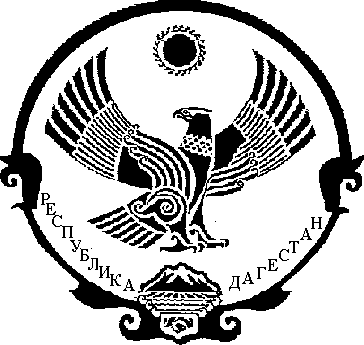 